ПОСТАНОВЛЕНИЕАдминистрации Муниципального образования«Мамхегское сельское поселение»                         от 16.06.2021г.  №21                                                                 а.Мамхег «О внесении изменений и дополнений в постановление от 05.12.2018г. №38  «О Порядке  осуществления контроля за соответствием расходов  муниципального служащего, его супруги (супруга)  и несовершеннолетних детей их доходам в администрации Мамхегского сельского поселения»      В соответствии с Федеральным законом от 06.10.2003 № 131-ФЗ «Об общих принципах организации местного самоуправления Российской Федерации», Федеральный закон от 31 июля 2020 г. N 259-ФЗ "О цифровых финансовых активах, цифровой валюте и о внесении изменений в отдельные законодательные акты Российской Федерации" администрация муниципального образования «Мамхегское сельское поселение»ПОСТАНОВЛЯЕТ:      1. Внести изменение в Порядок  осуществления контроля за соответствием расходов  муниципального служащего, его супруги (супруга)  и несовершеннолетних детей их доходам в администрации Мамхегского сельского поселения»  от  05.012.2018 года  №38 следующие изменения и дополнения:       1) в пункте 3 после слов "акций (долей участия, паев в уставных (складочных) капиталах организаций)" дополнить словами ", цифровых финансовых активов, цифровой валюты";       2) в пункте 4 после слов "акций (долей участия, паев в уставных (складочных) капиталах организаций)" дополнить словами ", цифровых финансовых активов, цифровой валюты";      3) в подпункте а) пункта 7 после слов "акций (долей участия, паев в уставных (складочных) капиталах организаций)" дополнить словами ", цифровых финансовых активов, цифровой валюты";      4) в подпункте 3) пункта 7 после слов "акций (долей участия, паев в уставных (складочных) капиталах организаций)" дополнить словами ", цифровых финансовых активов, цифровой валюты";    2. Разместить настоящее постановление на официальном сайте администрации «Мамхегское сельское поселение» в сети интернет и обнародовать в районной газете «Заря».  3. Контроль за исполнение настоящего постановления оставляю за собой.Исполняющий обязанности главы администрации муниципального образования  «Мамхегское сельское поселение»                                                                       А.Ю. Хамерзоков  РЕСПУБЛИКА АДЫГЕЯАдминистрацияМО «Мамхегское сельскоепоселение»385440, а. Мамхег,,ул. Советская,54а.88-777-3-9-22-34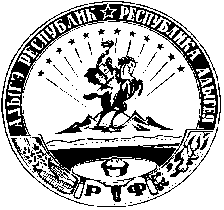 АДЫГЭ РЕСПУБЛИКМуниципальнэ образованиеу«Мамхыгъэ чъыпIэ кой»иадминистрацие385440, къ. Мамхэгъ,ур. Советскэм, 54а.88-777-3-9-22-34